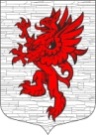 СОВЕТ ДЕПУТАТОВ       МУНИЦИПАЛЬНОГО ОБРАЗОВАНИЯЛОПУХИНСКОЕ СЕЛЬСКОЕ ПОСЕЛЕНИЕЛОМОНОСОВСКОГО МУНИЦИПАЛЬНОГО РАЙОНАЛЕНИНГРАДСКОЙ ОБЛАСТИчетвёртый созывРЕШЕНИЕ15 августа 2023 года 							                     № 23		                                                              Об утверждении отчета об исполнении бюджета муниципального образования Лопухинское сельское поселение Ломоносовского муниципального района Ленинградской области за 2022 годВ соответствии с Федеральным законом от 06 октября 2003 г.  № 131-ФЗ «Об общих принципах организации местного самоуправления в Российской Федерации» (с изменениями), Бюджетным кодексом Российской Федерации, рассмотрев Заключение контрольно-счетной палаты  Ломоносовского муниципального района № 26/23ксп от 03.04.2023г, а также отчет администрации об исполнении бюджета муниципального  образования Лопухинское сельское поселение  за  2022  год, Совет депутатов муниципального образования Лопухинское сельское поселение Ломоносовского муниципального района Ленинградской области,  решил: 1. Утвердить отчет об исполнении бюджета муниципального образования Лопухинское сельское поселение за 2022 год по доходам в сумме 76 004 527 рубля 41 копейка, по расходам   78 354 935 рублей 41 копейка, с превышением доходов над расходами в сумме 2 350 408 рублей со следующими показателями:—  доходы бюджета за 2022 года муниципального образования Лопухинское сельское поселение согласно приложению № 1 к настоящему решению;—      расходы бюджета муниципального образования Лопухинское сельское поселение за 2022г согласно приложению № 2 к настоящему решению;— источники финансирования бюджета муниципального образования Лопухинское сельское поселение за 2022 год согласно приложению № 3 к настоящему решению.2. Разместить (обнародовать) настоящее решение на официальном сайте муниципального образования Лопухинское сельское поселение в информационно-телекоммуникационной сети Интернет.Глава муниципального образованияЛопухинское сельское поселение                         		   Шефер В.В.   Приложение № 1к решению Совета депутатов муниципального образования Лопухинское сельское поселение№ 23  от  15.08.2023 годаДоходы бюджета муниципального образования Лопухинское сельское поселение за 2022 год Приложение № 2к решению Совета депутатовмуниципального образования Лопухинское сельское поселение№ 23 от 15.08.2023 годаРасходы бюджета муниципального образования Лопухинское сельское поселение за 2022 годруб.Приложение № 3к решению Совета депутатов муниципального образования Лопухинское сельское поселение№ 23 от 15.08.2023 годаИсточники финансирования дефицита бюджета муниципального образования Лопухинское сельское поселение за 2022 годруб.в руб.в руб.в руб.в руб.в руб.в руб. Наименование показателяКод строкиКод дохода по бюджетной классификацииУтвержденные бюджетные назначенияИсполненоНеисполненные назначения Наименование показателяКод строкиКод дохода по бюджетной классификацииУтвержденные бюджетные назначенияИсполненоНеисполненные назначения Наименование показателяКод строкиКод дохода по бюджетной классификацииУтвержденные бюджетные назначенияИсполненоНеисполненные назначения123456Доходы бюджета - всего010x66 461 432,2476 004 527,412 165 378,56в том числе:  НАЛОГОВЫЕ И НЕНАЛОГОВЫЕ ДОХОДЫ010048 1 00 00000 00 0000 00020 000,0014 484,0012 503,67  ПЛАТЕЖИ ПРИ ПОЛЬЗОВАНИИ ПРИРОДНЫМИ РЕСУРСАМИ010048 1 12 00000 00 0000 00020 000,0014 484,0012 503,67  Плата за негативное воздействие на окружающую среду010048 1 12 01000 01 0000 12020 000,0014 484,0012 503,67  Плата за выбросы загрязняющих веществ в атмосферный воздух стационарными объектами010048 1 12 01010 01 0000 12010 000,001 481,798 518,53  Плата за выбросы загрязняющих веществ в атмосферный воздух стационарными объектами (пени по соответствующему платежу)010048 1 12 01010 01 2100 120-0,32-  Плата за выбросы загрязняющих веществ в атмосферный воздух стационарными объектами (федеральные государственные органы, Банк России, органы управления государственными внебюджетными фондами Российской Федерации)010048 1 12 01010 01 6000 12010 000,001 481,478 518,53  Плата за сбросы загрязняющих веществ в водные объекты010048 1 12 01030 01 0000 12010 000,006 014,863 985,14  Плата за сбросы загрязняющих веществ в водные объекты (федеральные государственные органы, Банк России, органы управления государственными внебюджетными фондами Российской Федерации)010048 1 12 01030 01 6000 12010 000,006 014,863 985,14  Плата за размещение отходов производства и потребления010048 1 12 01040 01 0000 120-6 987,35-  Плата за размещение отходов производства010048 1 12 01041 01 0000 120-6 987,35-  НАЛОГОВЫЕ И НЕНАЛОГОВЫЕ ДОХОДЫ010100 1 00 00000 00 0000 0003 155 400,003 963 689,87-  НАЛОГИ НА ТОВАРЫ (РАБОТЫ, УСЛУГИ), РЕАЛИЗУЕМЫЕ НА ТЕРРИТОРИИ РОССИЙСКОЙ ФЕДЕРАЦИИ010100 1 03 00000 00 0000 0003 155 400,003 963 689,87-  Акцизы по подакцизным товарам (продукции), производимым на территории Российской Федерации010100 1 03 02000 01 0000 1103 155 400,003 963 689,87-  Доходы от уплаты акцизов на дизельное топливо, подлежащие распределению между бюджетами субъектов Российской Федерации и местными бюджетами с учетом установленных дифференцированных нормативов отчислений в местные бюджеты010100 1 03 02230 01 0000 1101 545 400,001 987 025,63-  Доходы от уплаты акцизов на дизельное топливо, подлежащие распределению между бюджетами субъектов Российской Федерации и местными бюджетами с учетом установленных дифференцированных нормативов отчислений в местные бюджеты (по нормативам, установленным Федеральным законом о федеральном бюджете в целях формирования дорожных фондов субъектов Российской Федерации)010100 1 03 02231 01 0000 1101 545 400,001 987 025,63-  Доходы от уплаты акцизов на моторные масла для дизельных и (или) карбюраторных (инжекторных) двигателей, подлежащие распределению между бюджетами субъектов Российской Федерации и местными бюджетами с учетом установленных дифференцированных нормативов отчислений в местные бюджеты010100 1 03 02240 01 0000 11010 000,0010 733,03-  Доходы от уплаты акцизов на моторные масла для дизельных и (или) карбюраторных (инжекторных) двигателей, подлежащие распределению между бюджетами субъектов Российской Федерации и местными бюджетами с учетом установленных дифференцированных нормативов отчислений в местные бюджеты (по нормативам, установленным Федеральным законом о федеральном бюджете в целях формирования дорожных фондов субъектов Российской Федерации)010100 1 03 02241 01 0000 11010 000,0010 733,03-  Доходы от уплаты акцизов на автомобильный бензин, подлежащие распределению между бюджетами субъектов Российской Федерации и местными бюджетами с учетом установленных дифференцированных нормативов отчислений в местные бюджеты010100 1 03 02250 01 0000 1101 600 000,002 193 900,70-  Доходы от уплаты акцизов на автомобильный бензин, подлежащие распределению между бюджетами субъектов Российской Федерации и местными бюджетами с учетом установленных дифференцированных нормативов отчислений в местные бюджеты (по нормативам, установленным Федеральным законом о федеральном бюджете в целях формирования дорожных фондов субъектов Российской Федерации)010100 1 03 02251 01 0000 1101 600 000,002 193 900,70-  Доходы от уплаты акцизов на прямогонный бензин, подлежащие распределению между бюджетами субъектов Российской Федерации и местными бюджетами с учетом установленных дифференцированных нормативов отчислений в местные бюджеты010100 1 03 02260 01 0000 110--227 969,49-  Доходы от уплаты акцизов на прямогонный бензин, подлежащие распределению между бюджетами субъектов Российской Федерации и местными бюджетами с учетом установленных дифференцированных нормативов отчислений в местные бюджеты (по нормативам, установленным Федеральным законом о федеральном бюджете в целях формирования дорожных фондов субъектов Российской Федерации)010100 1 03 02261 01 0000 110--227 969,49-  НАЛОГОВЫЕ И НЕНАЛОГОВЫЕ ДОХОДЫ010182 1 00 00000 00 0000 00030 615 000,0040 558 076,871 029 845,35  НАЛОГИ НА ПРИБЫЛЬ, ДОХОДЫ010182 1 01 00000 00 0000 0002 300 000,003 112 204,38-  Налог на доходы физических лиц010182 1 01 02000 01 0000 1102 300 000,003 112 204,38-  Налог на доходы физических лиц с доходов, источником которых является налоговый агент, за исключением доходов, в отношении которых исчисление и уплата налога осуществляются в соответствии со статьями 227, 227.1 и 228 Налогового кодекса Российской Федерации010182 1 01 02010 01 0000 1102 300 000,002 960 745,93-  Налог на доходы физических лиц с доходов, источником которых является налоговый агент, за исключением доходов, в отношении которых исчисление и уплата налога осуществляются в соответствии со статьями 227, 2271 и 228 Налогового кодекса Российской Федерации (сумма платежа (перерасчеты, недоимка и задолженность по соответствующему платежу, в том числе по отмененному)010182 1 01 02010 01 1000 1102 300 000,002 956 583,43-  Налог на доходы физических лиц с доходов, источником которых является налоговый агент, за исключением доходов, в отношении которых исчисление и уплата налога осуществляются в соответствии со статьями 227, 2271 и 228 Налогового кодекса Российской Федерации (пени по соответствующему платежу)010182 1 01 02010 01 2100 110-4 162,50-  Налог на доходы физических лиц с доходов, полученных от осуществления деятельности физическими лицами, зарегистрированными в качестве индивидуальных предпринимателей, нотариусов, занимающихся частной практикой, адвокатов, учредивших адвокатские кабинеты, и других лиц, занимающихся частной практикой в соответствии со статьей 227 Налогового кодекса Российской Федерации010182 1 01 02020 01 0000 110-4 368,85-  Налог на доходы физических лиц с доходов, полученных от осуществления деятельности физическими лицами, зарегистрированными в качестве индивидуальных предпринимателей, нотариусов, занимающихся частной практикой, адвокатов, учредивших адвокатские кабинеты, и других лиц, занимающихся частной практикой в соответствии со статьей 227 Налогового кодекса Российской Федерации (сумма платежа (перерасчеты, недоимка и задолженность по соответствующему платежу, в том числе по отмененному)010182 1 01 02020 01 1000 110-4 010,00-  Налог на доходы физических лиц с доходов, полученных от осуществления деятельности физическими лицами, зарегистрированными в качестве индивидуальных предпринимателей, нотариусов, занимающихся частной практикой, адвокатов, учредивших адвокатские кабинеты, и других лиц, занимающихся частной практикой в соответствии со статьей 227 Налогового кодекса Российской Федерации (пени по соответствующему платежу)010182 1 01 02020 01 2100 110-358,85-  Налог на доходы физических лиц с доходов, полученных физическими лицами в соответствии со статьей 228 Налогового кодекса Российской Федерации010182 1 01 02030 01 0000 110-78 135,00-  Налог на доходы физических лиц с доходов, полученных физическими лицами в соответствии со статьей 228 Налогового кодекса Российской Федерации (сумма платежа (перерасчеты, недоимка и задолженность по соответствующему платежу, в том числе по отмененному)010182 1 01 02030 01 1000 110-77 169,82-  Налог на доходы физических лиц с доходов, полученных физическими лицами в соответствии со статьей 228 Налогового кодекса Российской Федерации (пени по соответствующему платежу)010182 1 01 02030 01 2100 110-865,18-  Налог на доходы физических лиц с доходов, полученных физическими лицами в соответствии со статьей 228 Налогового кодекса Российской Федерации (суммы денежных взысканий (штрафов) по соответствующему платежу согласно законодательству Российской Федерации)010182 1 01 02030 01 3000 110-100,00-  Налог на доходы физических лиц в части суммы налога, превышающей 650 000 рублей, относящейся к части налоговой базы, превышающей 5 000 000 рублей (за исключением налога на доходы физических лиц с сумм прибыли контролируемой иностранной компании, в том числе фиксированной прибыли контролируемой иностранной компании)010182 1 01 02080 01 0000 110-68 954,60-  Налог на доходы физических лиц части суммы налога, превышающей 650 000 рублей, относящейся к части налоговой базы, превышающей 5 000 000 рублей (сумма платежа (перерасчеты, недоимка и задолженность по соответствующему платежу, в том числе по отмененному)010182 1 01 02080 01 1000 110-68 954,60-  НАЛОГИ НА СОВОКУПНЫЙ ДОХОД010182 1 05 00000 00 0000 000160 000,00157 067,002 933,00  Единый сельскохозяйственный налог010182 1 05 03000 01 0000 110160 000,00157 067,002 933,00  Единый сельскохозяйственный налог010182 1 05 03010 01 0000 110160 000,00157 067,002 933,00  Единый сельскохозяйственный налог (сумма платежа (перерасчеты, недоимка и задолженность по соответствующему платежу, в том числе по отмененному)010182 1 05 03010 01 1000 110160 000,00157 067,002 933,00  НАЛОГИ НА ИМУЩЕСТВО010182 1 06 00000 00 0000 00028 155 000,0037 288 805,491 026 912,35  Налог на имущество физических лиц010182 1 06 01000 00 0000 110500 000,001 440 270,19-  Налог на имущество физических лиц, взимаемый по ставкам, применяемым к объектам налогообложения, расположенным в границах сельских поселений010182 1 06 01030 10 0000 110500 000,001 440 270,19-  Налог на имущество физических лиц, взимаемый по ставкам, применяемым к объектам налогообложения, расположенным в границах сельских поселений (сумма платежа (перерасчеты, недоимка и задолженность по соответствующему платежу, в том числе по отмененному)010182 1 06 01030 10 1000 110500 000,001 428 926,28-  Налог на имущество физических лиц, взимаемый по ставкам, применяемым к объектам налогообложения, расположенным в границах сельских поселений (пени по соответствующему платежу)010182 1 06 01030 10 2100 110-11 343,91-  Земельный налог010182 1 06 06000 00 0000 11027 655 000,0035 848 535,301 026 912,35  Земельный налог с организаций010182 1 06 06030 00 0000 11013 000 000,0011 973 087,651 026 912,35  Земельный налог с организаций, обладающих земельным участком, расположенным в границах сельских поселений010182 1 06 06033 10 0000 11013 000 000,0011 973 087,651 026 912,35  Земельный налог с физических лиц010182 1 06 06040 00 0000 11014 655 000,0023 875 447,65-  Земельный налог с физических лиц, обладающих земельным участком, расположенным в границах сельских поселений010182 1 06 06043 10 0000 11014 655 000,0023 875 447,65-  НАЛОГОВЫЕ И НЕНАЛОГОВЫЕ ДОХОДЫ010909 1 00 00000 00 0000 0001 731 555,001 859 843,24145 403,55  ГОСУДАРСТВЕННАЯ ПОШЛИНА010909 1 08 00000 00 0000 00010 000,004 400,005 600,00  Государственная пошлина за совершение нотариальных действий (за исключением действий, совершаемых консульскими учреждениями Российской Федерации)010909 1 08 04000 01 0000 11010 000,004 400,005 600,00  Государственная пошлина за совершение нотариальных действий должностными лицами органов местного самоуправления, уполномоченными в соответствии с законодательными актами Российской Федерации на совершение нотариальных действий010909 1 08 04020 01 0000 11010 000,004 400,005 600,00  Государственная пошлина за совершение нотариальных действий должностными лицами органов местного самоуправления, уполномоченными в соответствии с законодательными актами Российской Федерации на совершение нотариальных действий (сумма платежа)010909 1 08 04020 01 1000 11010 000,004 400,005 600,00  ДОХОДЫ ОТ ИСПОЛЬЗОВАНИЯ ИМУЩЕСТВА, НАХОДЯЩЕГОСЯ В ГОСУДАРСТВЕННОЙ И МУНИЦИПАЛЬНОЙ СОБСТВЕННОСТИ010909 1 11 00000 00 0000 0001 450 000,001 342 921,15129 803,55  Доходы, получаемые в виде арендной либо иной платы за передачу в возмездное пользование государственного и муниципального имущества (за исключением имущества бюджетных и автономных учреждений, а также имущества государственных и муниципальных унитарных предприятий, в том числе казенных)010909 1 11 05000 00 0000 12050 000,0072 724,70-  Доходы от сдачи в аренду имущества, составляющего государственную (муниципальную) казну (за исключением земельных участков)010909 1 11 05070 00 0000 12050 000,0072 724,70-  Доходы от сдачи в аренду имущества, составляющего казну сельских поселений (за исключением земельных участков)010909 1 11 05075 10 0000 12050 000,0072 724,70-  Прочие доходы от использования имущества и прав, находящихся в государственной и муниципальной собственности (за исключением имущества бюджетных и автономных учреждений, а также имущества государственных и муниципальных унитарных предприятий, в том числе казенных)010909 1 11 09000 00 0000 1201 400 000,001 270 196,45129 803,55  Прочие поступления от использования имущества, находящегося в государственной и муниципальной собственности (за исключением имущества бюджетных и автономных учреждений, а также имущества государственных и муниципальных унитарных предприятий, в том числе казенных)010909 1 11 09040 00 0000 1201 400 000,001 270 196,45129 803,55  Прочие поступления от использования имущества, находящегося в собственности сельских поселений (за исключением имущества муниципальных бюджетных и автономных учреждений, а также имущества муниципальных унитарных предприятий, в том числе казенных)010909 1 11 09045 10 0000 1201 400 000,001 270 196,45129 803,55  ДОХОДЫ ОТ ОКАЗАНИЯ ПЛАТНЫХ УСЛУГ И КОМПЕНСАЦИИ ЗАТРАТ ГОСУДАРСТВА010909 1 13 00000 00 0000 000119 455,00161 625,76-  Доходы от оказания платных услуг (работ)010909 1 13 01000 00 0000 130100 000,00142 170,00-  Прочие доходы от оказания платных услуг (работ)010909 1 13 01990 00 0000 130100 000,00142 170,00-  Прочие доходы от оказания платных услуг (работ) получателями средств бюджетов сельских поселений010909 1 13 01995 10 0000 130100 000,00142 170,00-  Доходы от компенсации затрат государства010909 1 13 02000 00 0000 13019 455,0019 455,76-  Прочие доходы от компенсации затрат государства010909 1 13 02990 00 0000 13019 455,0019 455,76-  Прочие доходы от компенсации затрат бюджетов сельских поселений010909 1 13 02995 10 0000 13019 455,0019 455,76-  АДМИНИСТРАТИВНЫЕ ПЛАТЕЖИ И СБОРЫ010909 1 15 00000 00 0000 0005 000,0010 000,00-  Платежи, взимаемые государственными и муниципальными органами (организациями) за выполнение определенных функций010909 1 15 02000 00 0000 1405 000,0010 000,00-  Платежи, взимаемые органами местного самоуправления (организациями) сельских поселений за выполнение определенных функций010909 1 15 02050 10 0000 1405 000,0010 000,00-  ШТРАФЫ, САНКЦИИ, ВОЗМЕЩЕНИЕ УЩЕРБА010909 1 16 00000 00 0000 000147 100,00340 896,3310 000,00  Штрафы, неустойки, пени, уплаченные в соответствии с законом или договором в случае неисполнения или ненадлежащего исполнения обязательств перед государственным (муниципальным) органом, органом управления государственным внебюджетным фондом, казенным учреждением, Центральным банком Российской Федерации, иной организацией, действующей от имени Российской Федерации010909 1 16 07000 00 0000 14010 000,00203 796,3310 000,00  Штрафы, неустойки, пени, уплаченные в случае просрочки исполнения поставщиком (подрядчиком, исполнителем) обязательств, предусмотренных государственным (муниципальным) контрактом010909 1 16 07010 00 0000 140-203 796,33-  Штрафы, неустойки, пени, уплаченные в случае просрочки исполнения поставщиком (подрядчиком, исполнителем) обязательств, предусмотренных муниципальным контрактом, заключенным муниципальным органом, казенным учреждением сельского поселения010909 1 16 07010 10 0000 140-203 796,33-  Иные штрафы, неустойки, пени, уплаченные в соответствии с законом или договором в случае неисполнения или ненадлежащего исполнения обязательств перед государственным (муниципальным) органом, казенным учреждением, Центральным банком Российской Федерации, государственной корпорацией010909 1 16 07090 00 0000 14010 000,00-10 000,00  Иные штрафы, неустойки, пени, уплаченные в соответствии с законом или договором в случае неисполнения или ненадлежащего исполнения обязательств перед муниципальным органом, (муниципальным казенным учреждением) сельского поселения010909 1 16 07090 10 0000 14010 000,00-10 000,00  Платежи в целях возмещения причиненного ущерба (убытков)010909 1 16 10000 00 0000 140137 100,00137 100,00-  Платежи по искам о возмещении ущерба, а также платежи, уплачиваемые при добровольном возмещении ущерба, причиненного муниципальному имуществу сельского поселения (за исключением имущества, закрепленного за муниципальными бюджетными (автономными) учреждениями, унитарными предприятиями)010909 1 16 10030 10 0000 140137 100,00137 100,00-  Возмещение ущерба при возникновении страховых случаев, когда выгодоприобретателями выступают получатели средств бюджета сельского поселения010909 1 16 10031 10 0000 140137 100,00137 100,00-  БЕЗВОЗМЕЗДНЫЕ ПОСТУПЛЕНИЯ010909 2 00 00000 00 0000 00028 989 477,2428 496 770,76139 288,66  БЕЗВОЗМЕЗДНЫЕ ПОСТУПЛЕНИЯ ОТ ДРУГИХ БЮДЖЕТОВ БЮДЖЕТНОЙ СИСТЕМЫ РОССИЙСКОЙ ФЕДЕРАЦИИ010909 2 02 00000 00 0000 00028 969 477,2428 830 188,58139 288,66  Субсидии бюджетам бюджетной системы Российской Федерации (межбюджетные субсидии)010909 2 02 20000 00 0000 15028 581 257,2428 441 968,58139 288,66  Субсидии бюджетам на осуществление дорожной деятельности в отношении автомобильных дорог общего пользования, а также капитального ремонта и ремонта дворовых территорий многоквартирных домов, проездов к дворовым территориям многоквартирных домов населенных пунктов010909 2 02 20216 00 0000 1507 547 171,407 407 882,75139 288,65  Субсидии бюджетам сельских поселений на осуществление дорожной деятельности в отношении автомобильных дорог общего пользования, а также капитального ремонта и ремонта дворовых территорий многоквартирных домов, проездов к дворовым территориям многоквартирных домов населенных пунктов010909 2 02 20216 10 0000 1507 547 171,407 407 882,75139 288,65  Субсидии бюджетам на реализацию программ формирования современной городской среды010909 2 02 25555 00 0000 15013 261 485,8413 261 485,830,01  Субсидии бюджетам сельских поселений на реализацию программ формирования современной городской среды010909 2 02 25555 10 0000 15013 261 485,8413 261 485,830,01  Прочие субсидии010909 2 02 29999 00 0000 1507 772 600,007 772 600,00-  Прочие субсидии бюджетам сельских поселений010909 2 02 29999 10 0000 1507 772 600,007 772 600,00-  Субвенции бюджетам бюджетной системы Российской Федерации010909 2 02 30000 00 0000 150303 120,00303 120,00-  Субвенции местным бюджетам на выполнение передаваемых полномочий субъектов Российской Федерации010909 2 02 30024 00 0000 1503 520,003 520,00-  Субвенции бюджетам сельских поселений на выполнение передаваемых полномочий субъектов Российской Федерации010909 2 02 30024 10 0000 1503 520,003 520,00-  Субвенции бюджетам на осуществление первичного воинского учета органами местного самоуправления поселений, муниципальных и городских округов010909 2 02 35118 00 0000 150299 600,00299 600,00-  Субвенции бюджетам сельских поселений на осуществление первичного воинского учета органами местного самоуправления поселений, муниципальных и городских округов010909 2 02 35118 10 0000 150299 600,00299 600,00-  Иные межбюджетные трансферты010909 2 02 40000 00 0000 15085 100,0085 100,00-  Прочие межбюджетные трансферты, передаваемые бюджетам010909 2 02 49999 00 0000 15085 100,0085 100,00-  Прочие межбюджетные трансферты, передаваемые бюджетам сельских поселений010909 2 02 49999 10 0000 15085 100,0085 100,00-  ПРОЧИЕ БЕЗВОЗМЕЗДНЫЕ ПОСТУПЛЕНИЯ010909 2 07 00000 00 0000 00020 000,0020 000,00-  Прочие безвозмездные поступления в бюджеты сельских поселений010909 2 07 05000 10 0000 15020 000,0020 000,00-  Прочие безвозмездные поступления в бюджеты сельских поселений010909 2 07 05030 10 0000 15020 000,0020 000,00-  ВОЗВРАТ ОСТАТКОВ СУБСИДИЙ, СУБВЕНЦИЙ И ИНЫХ МЕЖБЮДЖЕТНЫХ ТРАНСФЕРТОВ, ИМЕЮЩИХ ЦЕЛЕВОЕ НАЗНАЧЕНИЕ, ПРОШЛЫХ ЛЕТ010909 2 19 00000 00 0000 000--353 417,82-  Возврат остатков субсидий, субвенций и иных межбюджетных трансфертов, имеющих целевое назначение, прошлых лет из бюджетов сельских поселений010909 2 19 00000 10 0000 150--353 417,82-  Возврат прочих остатков субсидий, субвенций и иных межбюджетных трансфертов, имеющих целевое назначение, прошлых лет из бюджетов сельских поселений010909 2 19 60010 10 0000 150--353 417,82-  НАЛОГОВЫЕ И НЕНАЛОГОВЫЕ ДОХОДЫ010923 1 00 00000 00 0000 0001 950 000,001 111 662,67838 337,33  ДОХОДЫ ОТ ИСПОЛЬЗОВАНИЯ ИМУЩЕСТВА, НАХОДЯЩЕГОСЯ В ГОСУДАРСТВЕННОЙ И МУНИЦИПАЛЬНОЙ СОБСТВЕННОСТИ010923 1 11 00000 00 0000 0001 950 000,001 111 662,67838 337,33  Доходы, получаемые в виде арендной либо иной платы за передачу в возмездное пользование государственного и муниципального имущества (за исключением имущества бюджетных и автономных учреждений, а также имущества государственных и муниципальных унитарных предприятий, в том числе казенных)010923 1 11 05000 00 0000 1201 950 000,001 111 662,67838 337,33  Доходы, получаемые в виде арендной платы за земельные участки, государственная собственность на которые не разграничена, а также средства от продажи права на заключение договоров аренды указанных земельных участков010923 1 11 05010 00 0000 1201 950 000,001 111 662,67838 337,33  Доходы, получаемые в виде арендной платы за земельные участки, государственная собственность на которые не разграничена и которые расположены в границах сельских поселений и межселенных территорий муниципальных районов, а также средства от продажи права на заключение договоров аренды указанных земельных участков010923 1 11 05013 05 0000 1201 950 000,001 111 662,67838 337,33Наименование показателяКод строкиКод расхода по бюджетной классификацииУтвержденные бюджетные назначенияИсполненоНеисполненные назначенияНаименование показателяКод строкиКод расхода по бюджетной классификацииУтвержденные бюджетные назначенияИсполненоНеисполненные назначенияНаименование показателяКод строкиКод расхода по бюджетной классификацииУтвержденные бюджетные назначенияИсполненоНеисполненные назначения123456Расходы бюджета - всего200x80 916 798,2478 354 935,412 561 862,83в том числе:  Обеспечение деятельности главы муниципального образования, главы местной администрации200909 0104 99 0 00 00200 0002 261 616,002 237 607,9524 008,05  Расходы на выплаты персоналу в целях обеспечения выполнения функций государственными (муниципальными) органами, казенными учреждениями, органами управления государственными внебюджетными фондами200909 0104 99 0 00 00200 1002 261 616,002 237 607,9524 008,05  Расходы на выплаты персоналу государственных (муниципальных) органов200909 0104 99 0 00 00200 1202 261 616,002 237 607,9524 008,05  Фонд оплаты труда государственных (муниципальных) органов200909 0104 99 0 00 00200 121-1 753 835,16-  Взносы по обязательному социальному страхованию на выплаты денежного содержания и иные выплаты работникам государственных (муниципальных) органов200909 0104 99 0 00 00200 129-483 772,79-  Обеспечение деятельности аппаратов органов местного самоуправления200909 0104 99 0 00 00210 00012 657 284,0012 451 245,63206 038,37  Расходы на выплаты персоналу в целях обеспечения выполнения функций государственными (муниципальными) органами, казенными учреждениями, органами управления государственными внебюджетными фондами200909 0104 99 0 00 00210 1009 419 284,009 383 914,3535 369,65  Расходы на выплаты персоналу государственных (муниципальных) органов200909 0104 99 0 00 00210 1209 419 284,009 383 914,3535 369,65  Фонд оплаты труда государственных (муниципальных) органов200909 0104 99 0 00 00210 121-7 258 951,71-  Взносы по обязательному социальному страхованию на выплаты денежного содержания и иные выплаты работникам государственных (муниципальных) органов200909 0104 99 0 00 00210 129-2 124 962,64-  Закупка товаров, работ и услуг для обеспечения государственных (муниципальных) нужд200909 0104 99 0 00 00210 2003 216 000,003 054 270,62161 729,38  Иные закупки товаров, работ и услуг для обеспечения государственных (муниципальных) нужд200909 0104 99 0 00 00210 2403 216 000,003 054 270,62161 729,38  Прочая закупка товаров, работ и услуг200909 0104 99 0 00 00210 244-2 865 624,71-  Закупка энергетических ресурсов200909 0104 99 0 00 00210 247-188 645,91-  Иные бюджетные ассигнования200909 0104 99 0 00 00210 80022 000,0013 060,668 939,34  Исполнение судебных актов200909 0104 99 0 00 00210 8302 000,002 000,00-  Исполнение судебных актов Российской Федерации и мировых соглашений по возмещению причиненного вреда200909 0104 99 0 00 00210 831-2 000,00-  Уплата налогов, сборов и иных платежей200909 0104 99 0 00 00210 85020 000,0011 060,668 939,34  Уплата прочих налогов, сборов200909 0104 99 0 00 00210 852-850,00-  Уплата иных платежей200909 0104 99 0 00 00210 853-10 210,66-  Иные межбюджетные трансферты по передаче полномочий по исполнению и контролю за исполнением бюджета поселения200909 0104 99 0 00 05010 00092 720,0092 720,00-  Межбюджетные трансферты200909 0104 99 0 00 05010 50092 720,0092 720,00-  Иные межбюджетные трансферты200909 0104 99 0 00 05010 54092 720,0092 720,00-  Грант за достижение показателей деятельности ОМСУ200909 0104 99 0 00 75490 00085 100,0085 100,00-  Расходы на выплаты персоналу в целях обеспечения выполнения функций государственными (муниципальными) органами, казенными учреждениями, органами управления государственными внебюджетными фондами200909 0104 99 0 00 75490 10085 100,0085 100,00-  Расходы на выплаты персоналу государственных (муниципальных) органов200909 0104 99 0 00 75490 12085 100,0085 100,00-  Фонд оплаты труда государственных (муниципальных) органов200909 0104 99 0 00 75490 121-65 672,80-  Взносы по обязательному социальному страхованию на выплаты денежного содержания и иные выплаты работникам государственных (муниципальных) органов200909 0104 99 0 00 75490 129-19 427,20-  Расходы за счёт средств резервного фонда200909 0111 99 0 00 00290 00050 000,00-50 000,00  Иные бюджетные ассигнования200909 0111 99 0 00 00290 80050 000,00-50 000,00  Резервные средства200909 0111 99 0 00 00290 87050 000,00-50 000,00  Реализация мероприятий в рамках полномочий органов местного самоуправления200909 0113 99 0 00 00280 00050 000,0022 905,0027 095,00  Закупка товаров, работ и услуг для обеспечения государственных (муниципальных) нужд200909 0113 99 0 00 00280 20050 000,0022 905,0027 095,00  Иные закупки товаров, работ и услуг для обеспечения государственных (муниципальных) нужд200909 0113 99 0 00 00280 24050 000,0022 905,0027 095,00  Прочая закупка товаров, работ и услуг200909 0113 99 0 00 00280 244-22 905,00-  Обеспечение выполнения органами местного самоуправления отдельных государственных полномочий Ленинградской области в сфере административных правоотношений200909 0113 99 0 00 71340 0003 520,003 520,00-  Закупка товаров, работ и услуг для обеспечения государственных (муниципальных) нужд200909 0113 99 0 00 71340 2003 520,003 520,00-  Иные закупки товаров, работ и услуг для обеспечения государственных (муниципальных) нужд200909 0113 99 0 00 71340 2403 520,003 520,00-  Прочая закупка товаров, работ и услуг200909 0113 99 0 00 71340 244-3 520,00-  На осуществление первичного воинского учета на территориях, где отсутствуют военные комиссариаты в рамках непрограммных расходов органов исполнительной власти Ленинградской области200909 0203 99 0 00 51180 000299 600,00299 600,00-  Расходы на выплаты персоналу в целях обеспечения выполнения функций государственными (муниципальными) органами, казенными учреждениями, органами управления государственными внебюджетными фондами200909 0203 99 0 00 51180 100299 600,00299 600,00-  Расходы на выплаты персоналу государственных (муниципальных) органов200909 0203 99 0 00 51180 120299 600,00299 600,00-  Фонд оплаты труда государственных (муниципальных) органов200909 0203 99 0 00 51180 121-230 107,45-  Взносы по обязательному социальному страхованию на выплаты денежного содержания и иные выплаты работникам государственных (муниципальных) органов200909 0203 99 0 00 51180 129-69 492,55-  Реализация мероприятий в рамках полномочий органов местного самоуправления200909 0310 99 0 00 00280 000182 000,00182 000,00-  Закупка товаров, работ и услуг для обеспечения государственных (муниципальных) нужд200909 0310 99 0 00 00280 200182 000,00182 000,00-  Иные закупки товаров, работ и услуг для обеспечения государственных (муниципальных) нужд200909 0310 99 0 00 00280 240182 000,00182 000,00-  Прочая закупка товаров, работ и услуг200909 0310 99 0 00 00280 244-182 000,00-  Мероприятия по ремонту и содержанию автомобильных дорог общего пользования местного значения;200909 0409 01 4 01 01100 0008 091 663,917 893 565,15198 098,76  Закупка товаров, работ и услуг для обеспечения государственных (муниципальных) нужд200909 0409 01 4 01 01100 2008 091 663,917 893 565,15198 098,76  Иные закупки товаров, работ и услуг для обеспечения государственных (муниципальных) нужд200909 0409 01 4 01 01100 2408 091 663,917 893 565,15198 098,76  Прочая закупка товаров, работ и услуг200909 0409 01 4 01 01100 244-7 893 565,15-  Мероприятия на капитальный ремонт и ремонт автомобильных дорог общего пользования местного значения, имеющих приоритетный социально значимый характер;200909 0409 01 4 01 S4200 0008 674 909,498 514 807,84160 101,65  Закупка товаров, работ и услуг для обеспечения государственных (муниципальных) нужд200909 0409 01 4 01 S4200 2008 674 909,498 514 807,84160 101,65  Иные закупки товаров, работ и услуг для обеспечения государственных (муниципальных) нужд200909 0409 01 4 01 S4200 2408 674 909,498 514 807,84160 101,65  Прочая закупка товаров, работ и услуг200909 0409 01 4 01 S4200 244-8 514 807,84-  Мероприятия на реализацию областного закона от 15 января 2018 года №3-оз «О содействии участию населения в осуществлении местного самоуправления в иных формах на территориях административных центров муниципальных образований Ленинградской области»;200909 0409 06 4 01 S4660 0001 389 266,401 389 266,40-  Закупка товаров, работ и услуг для обеспечения государственных (муниципальных) нужд200909 0409 06 4 01 S4660 2001 389 266,401 389 266,40-  Иные закупки товаров, работ и услуг для обеспечения государственных (муниципальных) нужд200909 0409 06 4 01 S4660 2401 389 266,401 389 266,40-  Прочая закупка товаров, работ и услуг200909 0409 06 4 01 S4660 244-1 389 266,40-  Мероприятия на реализацию областного закона от 28 декабря 2018 года №147-оз «О старостах сельских населенных пунктов муниципальных образований Ленинградской области и содействии участию населения в осуществлении местного самоуправления в иных формах на ча200909 0409 06 4 01 S4770 0001 506 231,601 506 231,60-  Закупка товаров, работ и услуг для обеспечения государственных (муниципальных) нужд200909 0409 06 4 01 S4770 2001 506 231,601 506 231,60-  Иные закупки товаров, работ и услуг для обеспечения государственных (муниципальных) нужд200909 0409 06 4 01 S4770 2401 506 231,601 506 231,60-  Прочая закупка товаров, работ и услуг200909 0409 06 4 01 S4770 244-1 506 231,60-  Реализация мероприятий в рамках полномочий органов местного самоуправления200909 0412 99 0 00 00280 000712 000,00710 000,002 000,00  Закупка товаров, работ и услуг для обеспечения государственных (муниципальных) нужд200909 0412 99 0 00 00280 200712 000,00710 000,002 000,00  Иные закупки товаров, работ и услуг для обеспечения государственных (муниципальных) нужд200909 0412 99 0 00 00280 240712 000,00710 000,002 000,00  Прочая закупка товаров, работ и услуг200909 0412 99 0 00 00280 244-710 000,00-  Реализация мероприятий в рамках полномочий органов местного самоуправления200909 0501 99 0 00 00280 000991 000,00975 142,0815 857,92  Закупка товаров, работ и услуг для обеспечения государственных (муниципальных) нужд200909 0501 99 0 00 00280 200991 000,00975 142,0815 857,92  Иные закупки товаров, работ и услуг для обеспечения государственных (муниципальных) нужд200909 0501 99 0 00 00280 240991 000,00975 142,0815 857,92  Прочая закупка товаров, работ и услуг200909 0501 99 0 00 00280 244-975 142,08-  Реализация мероприятий в рамках полномочий органов местного самоуправления200909 0502 99 0 00 00280 000590 000,00565 837,8724 162,13  Закупка товаров, работ и услуг для обеспечения государственных (муниципальных) нужд200909 0502 99 0 00 00280 200590 000,00565 837,8724 162,13  Иные закупки товаров, работ и услуг для обеспечения государственных (муниципальных) нужд200909 0502 99 0 00 00280 240590 000,00565 837,8724 162,13  Прочая закупка товаров, работ и услуг200909 0502 99 0 00 00280 244-301 213,71-  Закупка энергетических ресурсов200909 0502 99 0 00 00280 247-264 624,16-  Иные межбюджетные трансферты по передаче полномочий в части организации строительства распределительных газопроводов200909 0502 99 0 00 05050 00050 000,0050 000,00-  Межбюджетные трансферты200909 0502 99 0 00 05050 50050 000,0050 000,00-  Иные межбюджетные трансферты200909 0502 99 0 00 05050 54050 000,0050 000,00-  Мероприятия по организации и содержанию линий уличного освещения;200909 0503 02 4 01 01140 0005 330 000,005 160 327,01169 672,99  Закупка товаров, работ и услуг для обеспечения государственных (муниципальных) нужд200909 0503 02 4 01 01140 2005 300 000,005 157 236,02142 763,98  Иные закупки товаров, работ и услуг для обеспечения государственных (муниципальных) нужд200909 0503 02 4 01 01140 2405 300 000,005 157 236,02142 763,98  Прочая закупка товаров, работ и услуг200909 0503 02 4 01 01140 244-2 972 474,84-  Закупка энергетических ресурсов200909 0503 02 4 01 01140 247-2 184 761,18-  Иные бюджетные ассигнования200909 0503 02 4 01 01140 80030 000,003 090,9926 909,01  Уплата налогов, сборов и иных платежей200909 0503 02 4 01 01140 85030 000,003 090,9926 909,01  Уплата иных платежей200909 0503 02 4 01 01140 853-3 090,99-  Мероприятия по благоустройству и развитию части территорий МО Лопухинское сельское поселение;200909 0503 02 4 02 01150 0003 547 685,263 257 949,58289 735,68  Закупка товаров, работ и услуг для обеспечения государственных (муниципальных) нужд200909 0503 02 4 02 01150 2003 547 685,263 257 949,58289 735,68  Иные закупки товаров, работ и услуг для обеспечения государственных (муниципальных) нужд200909 0503 02 4 02 01150 2403 547 685,263 257 949,58289 735,68  Прочая закупка товаров, работ и услуг200909 0503 02 4 02 01150 244-3 257 949,58-  Мероприятия на реализацию программы формирование комфортной городской среды в МО Лопухинское сельское поселение;200909 0503 05 1 F2 55550 00015 301 106,8415 243 087,1858 019,66  Закупка товаров, работ и услуг для обеспечения государственных (муниципальных) нужд200909 0503 05 1 F2 55550 20015 301 106,8415 243 087,1858 019,66  Иные закупки товаров, работ и услуг для обеспечения государственных (муниципальных) нужд200909 0503 05 1 F2 55550 24015 301 106,8415 243 087,1858 019,66  Прочая закупка товаров, работ и услуг200909 0503 05 1 F2 55550 244-15 243 087,18-  Мероприятия на реализацию программы «Развитие общественной инфраструктуры муниципального значения в МО Лопухинское сельское поселение»200909 0503 08 4 01 S4840 0003 157 894,743 157 894,74-  Закупка товаров, работ и услуг для обеспечения государственных (муниципальных) нужд200909 0503 08 4 01 S4840 2003 157 894,743 157 894,74-  Иные закупки товаров, работ и услуг для обеспечения государственных (муниципальных) нужд200909 0503 08 4 01 S4840 2403 157 894,743 157 894,74-  Прочая закупка товаров, работ и услуг200909 0503 08 4 01 S4840 244-3 157 894,74-  Иные межбюджетные трансферты по передаче полномочий по организации ритуальных услуг и содержание мест захоронения.200909 0503 99 0 00 05040 00080 000,0080 000,00-  Межбюджетные трансферты200909 0503 99 0 00 05040 50080 000,0080 000,00-  Иные межбюджетные трансферты200909 0503 99 0 00 05040 54080 000,0080 000,00-  Расходы на обеспечение деятельности казенных учреждений200909 0801 03 4 01 00230 0001 300 000,001 276 112,7323 887,27  Расходы на выплаты персоналу в целях обеспечения выполнения функций государственными (муниципальными) органами, казенными учреждениями, органами управления государственными внебюджетными фондами200909 0801 03 4 01 00230 1001 035 000,001 011 166,1023 833,90  Расходы на выплаты персоналу казенных учреждений200909 0801 03 4 01 00230 1101 035 000,001 011 166,1023 833,90  Фонд оплаты труда учреждений200909 0801 03 4 01 00230 111-777 376,63-  Взносы по обязательному социальному страхованию на выплаты по оплате труда работников и иные выплаты работникам учреждений200909 0801 03 4 01 00230 119-233 789,47-  Закупка товаров, работ и услуг для обеспечения государственных (муниципальных) нужд200909 0801 03 4 01 00230 200265 000,00264 946,6353,37  Иные закупки товаров, работ и услуг для обеспечения государственных (муниципальных) нужд200909 0801 03 4 01 00230 240265 000,00264 946,6353,37  Прочая закупка товаров, работ и услуг200909 0801 03 4 01 00230 244-264 946,63-  Обеспечение выплат стимулирующего характера работникам муниципальных учреждений ЛО;200909 0801 03 4 01 S0360 000451 794,00451 794,00-  Расходы на выплаты персоналу в целях обеспечения выполнения функций государственными (муниципальными) органами, казенными учреждениями, органами управления государственными внебюджетными фондами200909 0801 03 4 01 S0360 100451 794,00451 794,00-  Расходы на выплаты персоналу казенных учреждений200909 0801 03 4 01 S0360 110451 794,00451 794,00-  Фонд оплаты труда учреждений200909 0801 03 4 01 S0360 111-347 000,00-  Взносы по обязательному социальному страхованию на выплаты по оплате труда работников и иные выплаты работникам учреждений200909 0801 03 4 01 S0360 119-104 794,00-  Расходы на обеспечение деятельности казенных учреждений200909 0801 03 4 02 00230 0008 039 600,007 348 598,22691 001,78  Расходы на выплаты персоналу в целях обеспечения выполнения функций государственными (муниципальными) органами, казенными учреждениями, органами управления государственными внебюджетными фондами200909 0801 03 4 02 00230 1003 010 600,002 978 591,7232 008,28  Расходы на выплаты персоналу казенных учреждений200909 0801 03 4 02 00230 1103 010 600,002 978 591,7232 008,28  Фонд оплаты труда учреждений200909 0801 03 4 02 00230 111-2 295 786,73-  Взносы по обязательному социальному страхованию на выплаты по оплате труда работников и иные выплаты работникам учреждений200909 0801 03 4 02 00230 119-682 804,99-  Закупка товаров, работ и услуг для обеспечения государственных (муниципальных) нужд200909 0801 03 4 02 00230 2005 019 000,004 369 846,70649 153,30  Иные закупки товаров, работ и услуг для обеспечения государственных (муниципальных) нужд200909 0801 03 4 02 00230 2405 019 000,004 369 846,70649 153,30  Прочая закупка товаров, работ и услуг200909 0801 03 4 02 00230 244-2 951 570,27-  Закупка энергетических ресурсов200909 0801 03 4 02 00230 247-1 418 276,43-  Иные бюджетные ассигнования200909 0801 03 4 02 00230 80010 000,00159,809 840,20  Уплата налогов, сборов и иных платежей200909 0801 03 4 02 00230 85010 000,00159,809 840,20  Уплата иных платежей200909 0801 03 4 02 00230 853-159,80-  Обеспечение выплат стимулирующего характера работникам муниципальных учреждений ЛО;200909 0801 03 4 02 S0360 0004 752 206,004 151 744,46600 461,54  Расходы на выплаты персоналу в целях обеспечения выполнения функций государственными (муниципальными) органами, казенными учреждениями, органами управления государственными внебюджетными фондами200909 0801 03 4 02 S0360 1004 752 206,004 151 744,46600 461,54  Расходы на выплаты персоналу казенных учреждений200909 0801 03 4 02 S0360 1104 752 206,004 151 744,46600 461,54  Фонд оплаты труда учреждений200909 0801 03 4 02 S0360 111-3 188 743,82-  Взносы по обязательному социальному страхованию на выплаты по оплате труда работников и иные выплаты работникам учреждений200909 0801 03 4 02 S0360 119-963 000,64-  Мероприятия по пенсионному обеспечению муниципальных служащих, замещавшим должности муниципальной службы в органах местного самоуправления МО Лопухинское сельское поселение»200909 1001 04 4 01 01240 000742 000,00741 737,97262,03  Социальное обеспечение и иные выплаты населению200909 1001 04 4 01 01240 300742 000,00741 737,97262,03  Публичные нормативные социальные выплаты гражданам200909 1001 04 4 01 01240 310742 000,00741 737,97262,03  Иные пенсии, социальные доплаты к пенсиям200909 1001 04 4 01 01240 312-741 737,97-  Мероприятия по оказанию материальной помощи и социальных выплат жителям МО Лопухинское сельское поселение;200909 1003 04 4 02 01250 000200 000,00185 000,0015 000,00  Социальное обеспечение и иные выплаты населению200909 1003 04 4 02 01250 300200 000,00185 000,0015 000,00  Публичные нормативные социальные выплаты гражданам200909 1003 04 4 02 01250 310200 000,00185 000,0015 000,00  Пособия, компенсации, меры социальной поддержки по публичным нормативным обязательствам200909 1003 04 4 02 01250 313-185 000,00-  Обеспечение деятельности аппаратов органов местного самоуправления200952 0103 99 0 00 00210 000312 000,00305 540,006 460,00  Закупка товаров, работ и услуг для обеспечения государственных (муниципальных) нужд200952 0103 99 0 00 00210 200311 000,00305 040,005 960,00  Иные закупки товаров, работ и услуг для обеспечения государственных (муниципальных) нужд200952 0103 99 0 00 00210 240311 000,00305 040,005 960,00  Прочая закупка товаров, работ и услуг200952 0103 99 0 00 00210 244-305 040,00-  Иные бюджетные ассигнования200952 0103 99 0 00 00210 8001 000,00500,00500,00  Уплата налогов, сборов и иных платежей200952 0103 99 0 00 00210 8501 000,00500,00500,00  Уплата иных платежей200952 0103 99 0 00 00210 853-500,00-  Иные межбюджетные трансферты по передаче полномочий по осуществлению внешнего муниципального финансового контроля200952 0103 99 0 00 05030 00015 600,0015 600,00-  Межбюджетные трансферты200952 0103 99 0 00 05030 50015 600,0015 600,00-  Иные межбюджетные трансферты200952 0103 99 0 00 05030 54015 600,0015 600,00-Результат исполнения бюджета (дефицит / профицит)450x-14 455 366,00-2 350 408,00xНаименование показателяКод строкиКод источника финансирования дефицита бюджета по бюджетной классификацииУтвержденные бюджетные назначенияИсполненоНеисполненные назначенияНаименование показателяКод строкиКод источника финансирования дефицита бюджета по бюджетной классификацииУтвержденные бюджетные назначенияИсполненоНеисполненные назначенияНаименование показателяКод строкиКод источника финансирования дефицита бюджета по бюджетной классификацииУтвержденные бюджетные назначенияИсполненоНеисполненные назначенияНаименование показателяКод строкиКод источника финансирования дефицита бюджета по бюджетной классификацииУтвержденные бюджетные назначенияИсполненоНеисполненные назначенияНаименование показателяКод строкиКод источника финансирования дефицита бюджета по бюджетной классификацииУтвержденные бюджетные назначенияИсполненоНеисполненные назначения123456Источники финансирования дефицита бюджета - всего500x14 455 366,002 350 408,0012 104 958,00в том числе:источники внутреннего финансирования бюджета520x---из них:источники внешнего финансирования бюджета620x---из них:Изменение остатков средств70014 455 366,002 350 408,0012 104 958,00  Изменение остатков средств на счетах по учету средств бюджетов700000 01 05 00 00 00 0000 00014 455 366,002 350 408,0012 104 958,00увеличение остатков средств, всего710--X  Увеличение остатков средств бюджетов710000 01 05 00 00 00 0000 500-66 461 432,24-77 066 745,59X  Увеличение прочих остатков средств бюджетов710909 01 05 02 00 00 0000 500-66 461 432,24-77 066 745,59X  Увеличение прочих остатков денежных средств бюджетов710909 01 05 02 01 00 0000 510-66 461 432,24-77 066 745,59X  Увеличение прочих остатков денежных средств бюджетов сельских поселений710909 01 05 02 01 10 0000 510-66 461 432,24-77 066 745,59Xуменьшение остатков средств, всего720--X  Уменьшение остатков средств бюджетов720000 01 05 00 00 00 0000 60080 916 798,2479 417 153,59X  Уменьшение прочих остатков средств бюджетов720909 01 05 02 00 00 0000 60080 916 798,2479 417 153,59X  Уменьшение прочих остатков денежных средств бюджетов720909 01 05 02 01 00 0000 61080 916 798,2479 417 153,59X  Уменьшение прочих остатков денежных средств бюджетов сельских поселений720909 01 05 02 01 10 0000 61080 916 798,2479 417 153,59X